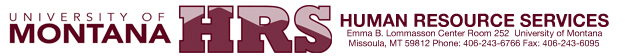 PAYROLL PROCEDURESEffective Date:  03/01/2009Procedure:  Payment of Final Wages____________________________________________________________________________Final Wage PaymentWhen an employee terminates from the University of Montana, whether for personal reasons or “for cause”, the final wage payment is issued in the next regular pay period that includes their final working day.  The employee can request that their final wage payment be direct deposited, if they already have that option established, or mailed to the address of their choice.